Сумська міська радаVІII СКЛИКАННЯ      СЕСІЯРІШЕННЯвід                     2023 року  №        -МРм. СумиРозглянувши звернення орендаря та фізичної особи, враховуючи протокол засідання постійної комісії з питань архітектури, містобудування, регулювання земельних відносин, природокористування та екології Сумської міської ради  від 13 червня 2023 року № 63), відповідно до статті 377 Цивільного кодексу України, статті 120 Земельного кодексу України, статті 7 Закону України «Про оренду землі», керуючись пунктом 34 частини першої статті 26 Закону України «Про місцеве самоврядування в Україні», Сумська міська рада    ВИРІШИЛА:  1. Надати згоду на внесення змін до договору оренди земельної ділянки, укладеного  з громадянкою Кравченко Надією Миколаївною (2191210808) за адресою: м. Суми, СМГО «Гаражно-будівельне товариство «Сумський монтажник», ділянка № 19, площею 0,0065 га, кадастровий номер 5910136300:05:001:0219, категорія та функціональне призначення земельної ділянки: землі житлової та громадської забудови, для будівництва індивідуальних гаражів, укладеного 25 квітня 2018 року, номер запису про інше речове право: 39968445 від 23 грудня 2020 року, в частині орендаря, а саме:- замість громадянки Кравченко Надія Миколаївна (2191210808), записати                      громадянин Пархоменко Артем Юрійович (3041306411) у зв'язку з укладанням договору дарування гаражу від 20 квітня 2021 року (номер запису про право власності в Державному реєстрі речових прав на нерухоме майно: 41590663 від 20 квітня 2021 року, реєстраційний номер об’єкта нерухомого майна: 640978159101), на підставі чого до нього переходять усі права та обов’язки Орендаря за договором оренди земельної ділянки.2. Департаменту забезпечення ресурсних платежів Сумської міської ради забезпечити підготовку та укладання додаткової угоди до договору оренди земельної ділянки.Сумський міський голова					      Олександр ЛИСЕНКОВиконавець: Клименко ЮрійІніціатор розгляду питання – постійна комісія з питань архітектури, містобудування, регулювання земельних відносин, природокористування та екології Сумської міської радиПроєкт рішення підготовлено департаментом забезпечення ресурсних платежів Сумської міської ради.Доповідач – Клименко Юрій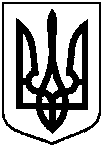 Проєкт оприлюднено«__»_________________2023 р.Про надання згоди щодо внесення змін до договору оренди  земельної ділянки, укладеного з Кравченко Надією Миколаївною  за адресою: м. Суми,  СМГО «Гаражно-будівельне товариство «Сумський монтажник», ділянка № 19, площею 0,0065 га